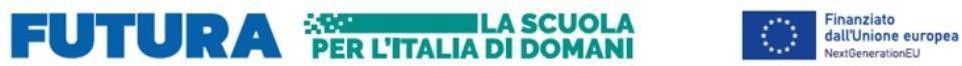 ISTITUTO COMPRENSIVO DON MILANI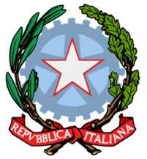 Via G. Da Fiore s.n.c. – Tel.0962-961176; Fax 0962-961176E-mail kric80600x@istruzione.it; Pec. kric80600@pec.istruzione.it C.F. 91021210793 C.M. KRIC80600X88900 Crotone (KR)Al Dirigente ScolasticoIstituto Comprensivo “Don Milani”Il/La sottoscritto/a				nato/a a	prov.	il	/	/	ai fini della valutazione della propria candidatura al progetto PNRR M4C1I3.1-2023-1143  “Un futuro di STEM nuovi linguaggi”SCUOLA PRIMARIA- LINEA DI INTERVENTO A: POTENZIAMENTO E COMPETENZE STEMSCUOLA SECONDARIA DI PRIMO GRADO- LINEA DI INTERVENTO B: PERCORSI DI TUTORAGGIO PER L’ORIENTAMENTO AGLI STUDI E ALLE CARRIERE STEM in qualità di:	  Esperto    TutorDichiara quanto segueDATA __________________						FIRMA                                                                                                                ____________________________ISTITUTO COMPRENSIVO DON MILANIVia G. Da Fiore s.n.c. – Tel.0962-961176; Fax 0962-961176E-mail kric80600x@istruzione.it; Pec. kric80600@pec.istruzione.it C.F. 91021210793 C.M. KRIC80600X88900 Crotone (KR)Al Dirigente ScolasticoIstituto Comprensivo “Don Milani”Il/La sottoscritto/a				nato/a a	prov.	il	/	/	ai fini della valutazione della propria candidatura al progetto PNRR M4C1I3.1-2023-1143  “Un futuro di STEM nuovi linguaggi”LINEA DI INTERVENTO B: POTENZIAMENTO   COMPETENZE -LINGUISTICHEIn qualità di EspertoDichiara quanto segue:DATA __________________						FIRMA                                                                                                                ____________________________ISTITUTO COMPRENSIVO DON MILANIVia G. Da Fiore s.n.c. – Tel.0962-961176; Fax 0962-961176E-mail kric80600x@istruzione.it; Pec. kric80600@pec.istruzione.it C.F. 91021210793 C.M. KRIC80600X88900 Crotone (KR)Al Dirigente ScolasticoIstituto Comprensivo “Don Milani”Il/La sottoscritto/a				nato/a a	prov.	il	/	/	ai fini della valutazione della propria candidatura al progetto PNRR M4C1I3.1-2023-1143  “Un futuro di STEM nuovi linguaggi”LINEA DI INTERVENTO B: POTENZIAMENTO   COMPETENZE -LINGUISTICHEIn qualità di TutorDichiara quanto segue:DATA __________________					                                                   	FIRMA                                                                                                                ____________________________Titoli culturali e professionaliPuntiA cura del CandidatoA cura della CommissioneLaurea magistrale/specialistica ovecchio ordinamento Laurea triennalepunti 3punti 2Altri titoli di studio e/o formazione attinenti all’ambito del progetto (dottorato di ricerca, master universitario, specializzazione)punti 1 per ogni titolo Formazione professionalePartecipazione a corsi di formazione professionale inerenti l'ambito tematico  punti 1 per ogni corso Esperienze professionaliPuntiA cura del CandidatoA cura della CommissioneIncarichi di esperto/tutor Punti 1 per ogni incaricoAttività di progettazionePunti 1 per ogni incarico Incarichi come STAFF del Dirigente Scolastico ( collaboratori, FS, Animatore Digitale)Punti 1 per ogni incarico (max 1incarico ad anno per un max di 10 punti)Competenze informatiche certificatePunti 1 per ogni certificazione informatica (max punti 5)Attività professionali inerenti l’ambito tematicoPunti 1 per ogni esperienza maturata nella realizzazione di progetti relativi all’ambito tematico nella scuola pubblica in qualità di docente esperto (max punti 5)Punteggio totaleTitoli culturali e professionaliPuntiA cura del CandidatoA cura della CommissioneLaurea specialistica o magistrale strettamente coerente con il profilo professionale richiestovoti 110/110 e lodepunti 12punti 15Altri titoli di studio e/o formazione attinenti all’ambito del progetto (dottorato di ricerca, master universitario, specializzazione)punti 1 per ogni titolo Max punti 4Partecipazione a corsi di formazione/aggiornamento professionale inerenti al progettop. 1 per ogni titolo Max punti 3Esperienze professionaliPuntiA cura del CandidatoA cura della CommissioneEsperienze di docenza curriculare nella disciplina di riferimento del modulo all’interno dell'Istituto (1 punto per ogni esperienza)Max 5 puntiEsperienza lavorativa in progetti riferibili al settore di pertinenza (3 punti per ogni  esperienza)Max punti 15Punteggio totaleTitoli culturali e professionaliPuntiA cura del CandidatoA cura della CommissioneLaurea magistrale/specialistica ovecchio ordinamento Laurea triennalepunti 3punti 2Altri titoli di studio e/o formazione attinenti all’ambito del progetto (dottorato di ricerca, master universitario, specializzazione)punti 1 per ogni titolo Formazione professionalePartecipazione a corsi di formazione professionale inerenti l'ambito tematico  punti 1 per ogni corso Esperienze professionaliPuntiA cura del CandidatoA cura della CommissioneIncarichi di esperto/tutor Punti 1 per ogni incaricoAttività di progettazionePunti 1 per ogni incarico Incarichi come STAFF del Dirigente Scolastico ( collaboratori, FS, Animatore Digitale)Punti 1 per ogni incarico (max 1incarico ad anno per un max di 10 punti)Competenze informatiche   certificatePunti 1 per ogni certificazione informatica (max punti 5)Attività professionali inerenti l’ambito tematicoPunti 1 per ogni esperienza maturata nella realizzazione di progetti relativi all’ambito tematico nella scuola pubblica in qualità di docente esperto (max punti 5)Punteggio totale